Приглашение к  участию в проекте ранней профессиональной ориентации школьников «БИЛЕТ В БУДУЩЕЕ» - 2020 г.Колледж, как организатор площадок по направлению «Сервис и туризм», приглашает к участию школьников 6-10 классов   для участия  в проекте ранней профессиональной ориентации школьников «БИЛЕТ В БУДУЩЕЕ» который будет проходить  с 23 по 26 ноября 2020 года по адресу г. Тверь, Проспект Победы 49/21.Цель проекта – формирование осознанности и способности к выбору обучающимся профессиональной траектории.Целевая категория проекта – обучающиеся 6-х–11-х классов общеобразовательных организаций, включая детей с ограниченными возможностями здоровья.Формирование способности выбора профессиональной траектории невозможно без понимания сильных продвинутых качеств и собственных ограничений, без профессиональных проб, попыток выбора и совершенных ошибок.Так, результатом профессиональной пробы может стать выбор соответствующей профессии, либо отказ от неё, что также помогает обучающемуся продвинуться в процессе самопознания и самоопределения. Использование в проекте «Билет в будущее» цифровой платформы обеспечивает сбор и анализ информации по итогам прохождения всех диагностик и практик каждым обучающимся и затем используется как надёжная основа для формирования индивидуальных рекомендаций по построению дальнейшей образовательно-профессиональной траектории. Школьникам на выбор будут предложены площадки для участия в профессиональных пробах с 23 по 26 ноября 2020 г. с 14.00:- поварское дело- администрирование отеля- туризм- реклама- ресторанный сервис- организация экскурсионных услуг. Для ознакомления с проектом, записи на участие  необходимо пройти по ссылке  http://bilet-help.worldskills.ru/ ссылка на видео по регистрации  Билет в будущее Как пригласить родителя - YouTube В письме прикреплены инструкции по работе с платформой По всем интересующим вопросам обращаться:зам. директора по УВР Антипова Анна Викторовна 8-904-010-65-42зам. директора по УПР Рязанцева Евгения Сергеевна 8-904-019-57-42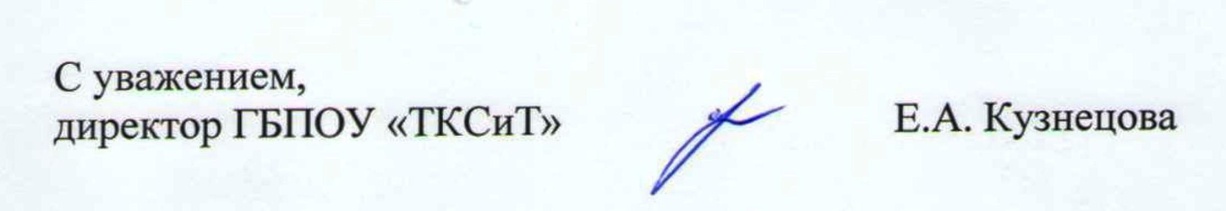 